Зенкина Валентина Ивановна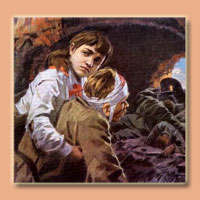 дочь старшины музыкантского взвода 33-го инженерного полка И.В.Зенкина. Во время обороны Брестской крепости находилась у Тереспольских ворот Цитадели крепости. Партизанка.Брестская крепость первой приняла на себя удар врага. Рвались бомбы, снаряды, рушились стены, гибли люди и в крепости, и в городе Бресте. С первых минут ушёл в бой Валин отец. Ушёл и не вернулся, погиб героем, как многие защитники Брестской крепости. А Валю фашисты заставили под огнём пробираться в крепость, чтобы передать её защитникам требование сдаться в плен. Валя в крепость пробралась, рассказала о зверствах фашистов, объяснила, какие у них орудия, указала место их расположения и осталась помогать нашим бойцам. Она перевязывала раненых, собирала патроны и подносила их бойцам. В крепости не хватало воды, её делили по глотку. Пить хотелось мучительно, но Валя снова и снова отказывалась от своего глотка: вода нужна раненым.Когда командование Брестской крепости приняло решение вывести детей и женщин из-под огня, переправить на другой берег реки Мухавец - иной возможности спасти их жизнь не было, - маленькая санитарка Валя Зенкина просила оставить её с бойцами. Но приказ есть приказ, и тогда она поклялась продолжить борьбу с врагом до полной победы. И Валя клятву сдержала. Разные испытания выпали на её долю. Но она выдержала. Выстояла. И свою борьбу продолжила уже в партизанском отряде.Воевала смело, наравне со взрослыми. За отвагу и мужество Валя была награждена орденом Красной Звезды.